ТВОРЧЕСКАЯ РАЗРАБОТКАТема. «Формирование универсальных учебных действий на уроке окружающего мира «Правильное питание» - урок открытия нового знания( УМК «Перспективная начальная школа», 4 класс)Выполнила:  Потапова О.Ю.Учитель начальных классовМБНОУ « Гимназия №17 им. В.П. Чкалова»Новокузнецк, 2016Содержание:Введение     Утверждение в РФ нового федерального государственного образовательного стандарта, основанного на системно-деятельностном подходе к организации обучения, направленного на образовательные результаты  как систему трех типов компетенций - предметных, метапредметных и личностных, создает принципиально новую ситуацию в отечественном образовании. При этом целенаправленное формирование универсальных учебных действий происходит не вне работы с предметным содержанием, а напротив, в условиях адресно организованной работы с ним.Актуальность концепции развития универсальных учебных действий для начального общего образования обусловлена следующими факторами:— необходимостью ускоренного совершенствования образовательного пространства с целью оптимизации общекультурного, личностного и познавательного развития детей, создания условий для достижения успешности всеми учащимися;— задачами формирования общекультурной и гражданской идентичности учащихся, обеспечивающих социальную консолидацию в условиях культурного, этнического и религиозного разнообразия российского общества;— необходимостью сохранения единства образовательного пространства, преемственности ступеней образовательной   системы;— возрастанием требований к коммуникационному взаимодействию и толерантности членов поликультурного общества, степени ответственности и свободе личностного выбора, самоактуализации.             Курс, окружающий мир составлен на основе примерной образовательной программы с учётом условий образовательного учреждения и специфики средств обучения.             Основная цель обучения предмету «Окружающий мир» в начальной школе – представить в обобщённом виде культурный опыт человечества, систему его отношений с природой и обществом и на этой основе формировать у младшего школьника понимание общечеловеческих ценностей и конкретный социальный опыт, умения применять правила взаимодействия во всех сферах окружающего мира.               При изучении курса «Окружающий мир» развиваются следующие УУД: - способность регулировать собственную деятельность, направленную на познание окружающей действительности и внутреннего мира человека;- способность осуществлять информационный поиск для выполнения учебных задач;- осознание правил и норм взаимодействия со взрослыми и сверстниками в сообществах разного типа (класс, школа, семья, учреждение культуры и пр.);- способность работать с моделями изучаемых объектов и явлений окружающего мира.-умение наблюдать, исследовать явления окружающего мира, выделять характерные особенности природных объектов, описывать и характеризовать факты и события культуры, истории общества.       Значение курса «Окружающий мир» состоит также в том, что в ходе его изучения школьники овладевают практико-ориентированными знаниями для развития их экологической и культурологической грамотности и соответствующих ей компетенций: - умения использовать разные методы познания, соблюдать правила поведения в природе и обществе, способность оценивать свое место в окружающем мире, участвовать в его созидании.            В последние годы в среде практических работников появилось осознание важности изучения окружающего мира не только для дальнейшего успешного обучения, но для интеллектуального и особенно для духовно-нравственного развития младших школьников. Эта позиция зафиксирована и в стандарте второго поколения, где цели изучения этого предмета объединяют его вклад в процесс воспитания школьника. Особое значение этой предметной области состоит в формировании целостного взгляда на окружающую социальную и природную среду, место человека в ней, познании учащимися самого себя, своего «Я». Таким образом, изучение окружающего мира позволяет достичь личностных, предметных и метапредметных результатов обучения, т.е. реализовать социальные и образовательные цели естественнонаучного и обществоведческого образования младших школьников.План-конспект урока окружающего мира (2 класс)«Перспективная начальная школа» под редакцией О.Н.ФедотовойТема: «Правильное питание»Цель:- формирование знаний о «правильном, рациональном питании», его значении в жизни человека;Планируемые результаты.Предметные: Воспроизводить (предъявлять) знания о «правильном, рациональном питании», его значении в жизни человека.Метапредметные:Личностные: - самоопределение; Регулятивные:   предвосхищать результат, использовать речь для регуляции своего действия;познавательные: поиск и выделение необходимой информации, анализ информации, структурирование знаний;коммуникативные:  умение с достаточной полнотой выражать мысли; владение диалогическими и монологическими средствами речи, уважительное отношение к иному мнению.Основные понятия, формируемые на уроке: «Рациональное  питание», «Полезные продукты», «Белки, жиры , углеводы».Средства обучения:учебник для 4 класса «Окружающий мир», 2 часть, О.Н.Федотова;рабочая тетрадь;почтовый конверт «Письмо от Незнайки»;раздаточный материал;презентация;Ход урокаМотивация. - Ребята, нам пришло письмо от Незнайки и кажется ему нужна наша помощь! (Слайд №2) «Здравствуйте, друзья! Своё письмо я пишу из больницы. Что-то случилось с моим здоровьем: в глазах звездочки, в животе колит. И совсем не хочется веселиться и шалить. Доктор Пилюлькин говорит, что мне нужно правильно питаться. Что значит правильно питаться? Я съел на завтрак сладкую кашу, какао с булочкой, кусочек торта и конфеты. Это моя любимая еда. Надеюсь, скоро я буду здоров и буду как всегда с вами».                                                                                                                Ваш Незнайкавключение обучающихся в деятельность на личностно-значимом уровне.Актуализация знаний. Формулирование проблемы Беседа:У.- Ребята, как вы думаете, почему Незнайка попал в больницу? ( он неправильно питался, ел  много сладкого, и его организм дал сбой ).У.- Что такое организм  человека? (Это – взаимосвязанная система органов). У.- Назовите органы человека, которые взаимосвязаны между собой.(сердце – лёгкие, мозг – лёгкие, желудок – печень и т.д.)Что нужно нам узнать, чтобы не болеть и помочь Незнайке?  (Как  правильно питаться?Формулирование темы урока и открытие новых знанийУ. -Попробуйте сформулировать тему нашего урока (Что такое правильное питание)У. – Если  Незнайка попал в больницу от того, что неправильно питался, ел  много сладкого, то, что такое правильное питание? (……..)У. Давайте посмотрим слайды, для чего вообще человек питается?  (Слайд №3) (Для повышения выносливости  и активности,  для хорошего самочувствия, для роста и развития,  для борьбы с болезнями).У. – Что должно быть в рационе питания человека, чтобы он был активным,   хорошо себя чувствовал, быстро рос и развивался, боролся с болезнями??(…….)У. - Каким образом мы можем получить об этом  информацию? ( Из учебника, из энциклопедий, общаясь друг с другом)IV. Изучение нового материала. Работа с учебником:4.1 У. - Откройте учебник, с.131, прочтите текст. (Приложение №1).У. - Что нового узнали из него? (Наша пища состоит из питательных веществ, которыми являются: белки, жиры, углеводы (слайд №5).-Значение  белков и содержание их в продуктах  ( Белки являются строительным материалом для нашего организма. Их много в молочных продуктах, рыбе и мясе).-Значение жиров и содержание их в продуктах (Жиры участвуют в процессе усвоения витаминов. Их много в яичном жире, маслах) ;- Значение углеводов и содержание их в продуктах (Углеводы дают организму энергию. Их много в хлебных изделиях, сладостях, соках). Вывод: - Питание должно быть рациональным.  4.2 Работа в группах: (выполнение заданий по карточкам, жеребьёвкой дети делятся на 3 группы):Учитель предлагает 3 карточки с названием питательных веществ, представители групп выбирают себе по карточке (Приложение № 2):БЕЛКИЖИРЫУГЛЕВОДЫЗадача каждой группы: выяснить какие продукты питания содержат наибольшее количество питательных веществ, какую роль играют питательные вещества, составить сравнительную таблицу по содержанию каждого питательного вещества в продуктах ( по убыванию).Каждая группа получает  материал для поиска информации(справочники, энциклопедии, словари).Презентация работы групп. Фронтальное обсуждение.Заполнение таблицы (слайд №6):                                             (Приложение №3)VI. Физминутка. (Слайд № 7)Из САНПиНов    VII. Самостоятельная работа.У.- Составьте для Незнайки сбалансированное, рациональное меню на один день по шаблону (слайд № 8): Приложение № 4(фронтальная проверка)- Вывод: Всё ли вам удалось сделать?(……..)VIII. Итог урока. (Рефлексия)Какую учебную задачу перед собой ставили??Узнать, как  правильно питаться?Закончите предложенияТеперь я знаю, что…правильное питание – это….…,Теперь я смогу…..Где могут пригодиться знания, полученные на уроке……Оцените свою работу:    У. - закончите предложения:«Я понял, что………………………………………………………………», «Мне было интересно……………………………………………..………», «Мне было трудно……………………………………………………..… »,  «Моё настроение …………………………………………………….…….»У.На уроке вы были активны и любознательны, благодарю за урок.(Слайд №9)IX. Домашнее задание (по выбору):Подготовить сообщения на темы:«Роль витаминов в нашем питании».«Нутрициология — наука о питании»Заключение        Данный урок построен в соответствии с ФГОС, с применением системно – деятельностного подхода.  Тип урока: урок открытия нового знания.         На уроке у детей формируются следующие результаты:Предметные:- обнаружение и установление имеющихся знаний, освоение доступных для понимания младшим школьником терминов и понятий; овладение наиболее существенными методами изучения окружающего мира (наблюдения, опыта);  использование полученных знаний в продуктивной и преобразующей деятельности; расширение кругозора и культурного опыта школьника, формирование умения воспринимать мир не только рационально, но и образно.Личностные:-внутренняя позиция школьника; учебно-познавательный интерес к новому учебному материалу; самоанализ и самоконтроль результата; способность к самооценке на основе критериев успешности учебной деятельности.Метапредметные результатыПознавательные УУД:-поиск и выделение необходимой информации; анализ информации; структурирование знаний; применять правила и пользоваться инструкциями и усвоенными закономерностями;Коммуникативные УУД:-формирование собственного мнения; строить понятные для партнёра высказывания; договариваться о распределении функций и ролей в совместной деятельности; оказывать в сотрудничестве взаимопомощь; умение слушать собеседника, взаимный контроль.Регулятивные УУД:предвосхищать результат, использовать речь для регуляции своего действия; преобразование практической задачи в познавательную; предвидеть возможности получения конкретного результата при решении задач; выделять и формулировать то, что усвоено и что нужно усвоить, определять качество и уровень усвоения; устанавливать соответствие полученного результата поставленной цели.        На уроке были учтены возрастные и психологические особенности учащихся. В содержание урока включены элементы деятельностного подхода в обучении школьников: цели урока формулировали  сами ученики под конечный результат урока, исходя из созданной проблемной ситуации.          Любой процесс познания начинается с импульса, побуждающего к действию. Необходима мотивация, побуждающая ученика к вступлению  в деятельность. Согласно этому тщательно продумывался каждый этап урока, использовались различные приёмы активизации учебной деятельности учеников.        На всех этапах урока ученики были вовлечены в активную мыслительную и практическую деятельность исследовательского характера.        Этапы урока были тесно взаимосвязаны между собой, чередовались различные виды деятельности. Умственные действия опирались и подкреплялись практическими. Учебный материал на протяжении всего урока работал на организацию посильного поиска нужной информации и  соответствовал их жизненному опыту.        Для каждого ученика была создана ситуация успеха, что также способствовало повышению мотивации и поддержанию познавательного интереса к обучению.       Учебный материал урока соответствовал принципу научности, доступности и был посилен для учеников второго класса. Учебная информация была привлекательна для детей. За счёт интересного содержания заданий и подачи учебного материала, повысились возможности учеников в достижении поставленных целей на уроке.         Учебное время на уроке использовалось эффективно, запланированный объём урока выполнен. Интенсивность урока была оптимальной с учётом  психолого-педагогических  особенностей четвероклассников.Список литературыКак проектировать универсальные учебные действия в начальной школе: отдействия к  мысли: пособие для учителя [Текст] / [ А.Г. Асмолов, Г.В. Бумеранская, И.А. Володарская и др.]: под ред. А.Г. Асмолова.- М.: Просвещение, 2008.- 151 с.Концепция духовно-нравственного развития и воспитания личности гражданина России     [Текст] - М.: Просвещение, 2011. 25 с.Примерная основная образовательная программа начального общего образования [Текст] / сост. Е.С. Савинов.- М.: Просвещение, 2010. 204 с.Федеральный государственный образовательный стандарт начального общего образования [Текст] - М.: Просвещение, 2009. 41 с.Федотова О.Н. Окружающий мир: 4 класс, 2 часть : учебник для учащихся общеобразовательных учреждений / О.Н. Федотова. – 2-е изд., перераб. – М. : АКАДЕМКНИГА/УЧЕБНИК, 2012. – 160с. : ил. – (Перспективная начальная школа).Федотова О.Н. Окружающий мир: 4 класс: рабочая тетрадь для учащихся общеобразовательных учреждений / О.Н. Федотова. – 2-е изд., перераб. – М. : АКАДЕМКНИГА/УЧЕБНИК, 2012. – 48 с. : ил. – (Перспективная начальная школа).СанПиНы.ПриложенияПриложение №1(Страница из учебника).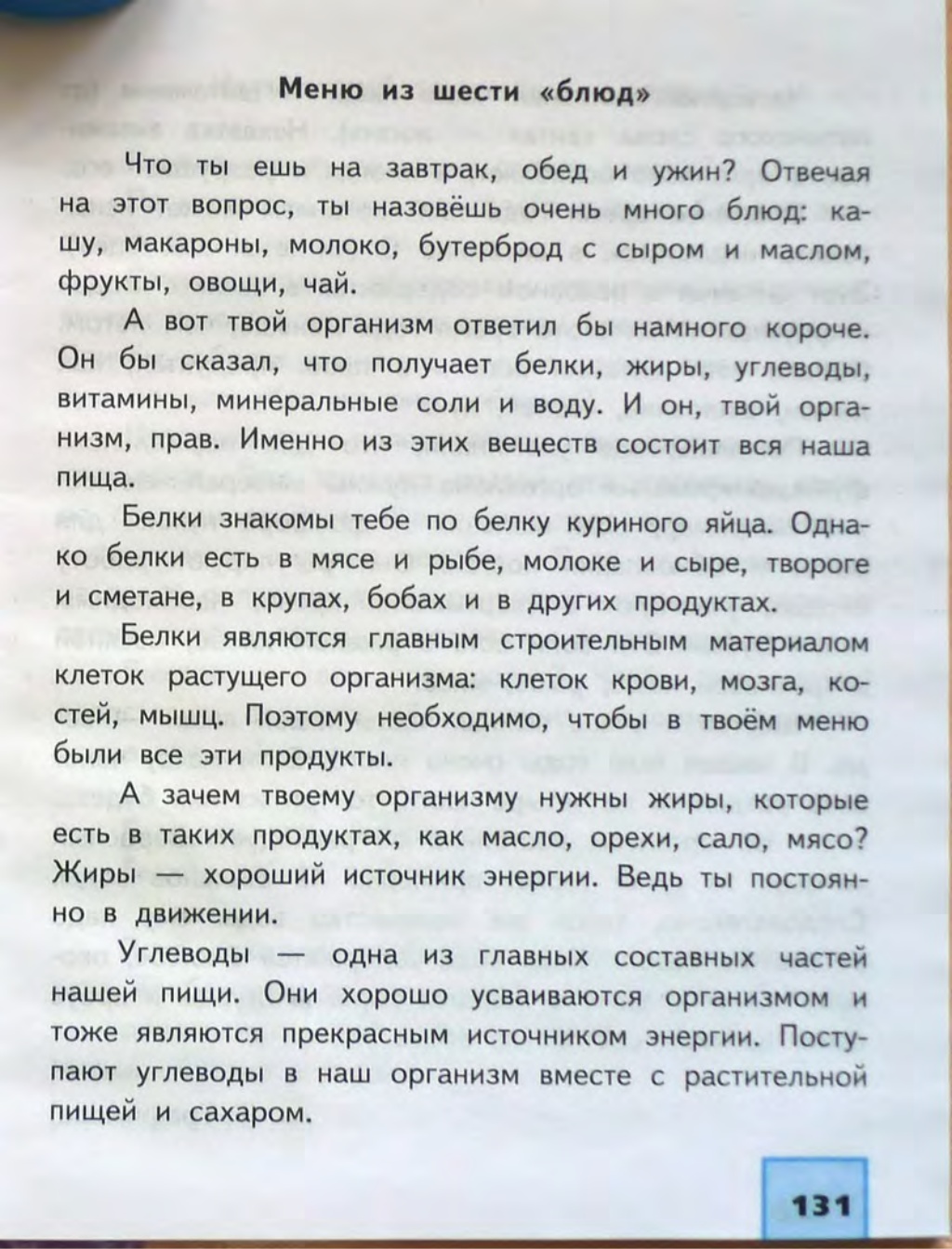 Приложение №2Приложение № 3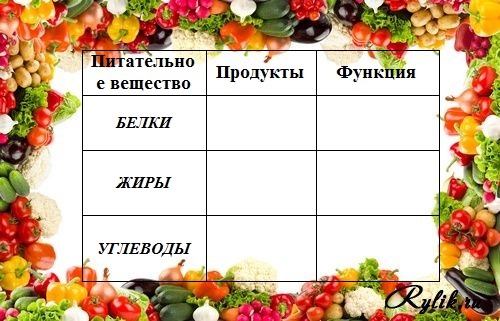 Приложение № 4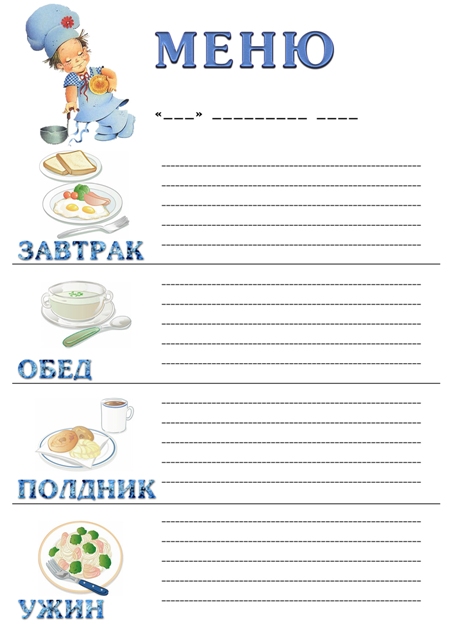 №СодержаниеСтраницы1.ВведениеС. 32.Основная частьПроект урока по окружающему миру«Правильное питание»С. 5-93.ЗаключениеС. 10-114.Список литературыС. 125.ПриложениеС. 13Питательное веществоПродуктыФункцияБЕЛКИЖИРЫУГЛЕВОДЫЗАВТРАКОБЕДПОЛДНИКУЖИН